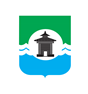 28.09.2022 года № 356РОССИЙСКАЯ  ФЕДЕРАЦИЯИРКУТСКАЯ ОБЛАСТЬДУМА БРАТСКОГО РАЙОНАРЕШЕНИЕО включении в персональный состав постоянной депутатской комиссии по жилищно-коммунальному хозяйству, промышленности и сельскому хозяйству Думы Братского районаРассмотрев заявление депутата Думы Братского района Мариньчева Юрия Леонидовича, избранного 11 сентября 2022 года в результате дополнительных выборов по избирательному округу № 2, заявление депутата Думы Братского района Жуковой Надежды Петровны, избранного 11 сентября 2022 года в результате дополнительных выборов по избирательному округу № 15, руководствуясь статьей 8 Регламента Думы муниципального образования «Братский район» VII созыва, утвержденного решением Думы Братского района от 17.10.2019 года № 6, статьями 30, 46 Устава муниципального образования «Братский район», Дума Братского районаРЕШИЛА:1. Включить в персональный состав постоянной депутатской комиссии по жилищно-коммунальному хозяйству, промышленности и сельскому хозяйству Думы Братского района:- депутата Думы Братского района VII созыва, избранного 11 сентября 2022 года в результате дополнительных выборов по избирательному округу № 2, Мариньчева Юрия Леонидовича;- депутата Думы Братского района VII созыва, избранного 11 сентября 2022 года в результате дополнительных выборов по избирательному округу № 15, Жукову Надежду Петровну.2. Разместить настоящее решение на официальном сайте муниципального образования «Братский район» в разделе «Дума» - www.bratsk-raion.ru.3. Контроль над исполнением настоящего решения возложить на постоянную депутатскую комиссию по жилищно-коммунальному хозяйству, промышленности и сельскому хозяйству Думы Братского района.Председатель ДумыБратского района					                              С.В. Коротченко